Fonds de soutien "Mise en œuvre conjointe de HREDD dans les chaînes d'approvisionnement du commerce équitable" pour les partenaires de Fairtrade Deutschland et/ou du Forum Fairer HandelNote de synthèseCe modèle est destiné à la première étape de candidature au Fonds de soutien "Mise en œuvre conjointe de HREDD dans les chaînes d'approvisionnement du commerce équitable". Veuillez noter les instructions suivantes pour compléter la fiche :Lorsque vous remplissez votre note de synthèse, ne dépassez pas l'espace disponible et suivez les questions clés de la description. La proposition ne doit pas dépasser 4 pages au total (hors page de couverture et page de signature).Veuillez fournir des informations aussi précises que possible et éviter les répétitions lorsque vous répondez aux questions clés afin de simplifier l'évaluation de votre proposition.Les conditions générales du Fonds de soutien pour les partenaires de Fairtrade Deutschland et/ou du Forum Fairer Handel fournissent des informations supplémentaires concernant les critères de candidature et incluent le calendrier avec les étapes de la candidature et la phase de mise en œuvre potentielle du Fonds.Votre note succincte de présentation doit être soumise en anglais, en espagnol ou en français.Veuillez soumettre votre note de présentation succincte complétée en format PDF signé ou en format MS Word (sans signature) à l'adresse électronique suivante : hredd-fund@fairtrade-deutschland.de (veuillez noter que le volume maximum de données en pièces jointes est de 180 Mo). Si vos pièces jointes dépassent cette limite, veuillez les séparer en plusieurs courriels)Trois cycles de financement sont prévus en 2024 selon le calendrier suivant : *Sous réserve de la signature des contrats1. Informations sur le demandeurRemarque : les candidatures doivent être élaborées et remises conjointement par un consortium composé d'au moins un partenaire producteur et d'au moins un partenaire commercial.Partenaire producteur[veuillez copier et coller ce tableau si votre consortium doit être composé de plus d'un producteur partenaire].Partenaire commercial[veuillez copier et coller ce tableau si votre consortium doit être composé de plus d'un partenaire commercial].2. Idée de projet  Brève description du projet (1 page maximum)A) Description du problème (1/3 de page maximum) :Veuillez décrire le(s) problème(s)/risque(s) de conformité avec les règlements de l'UE et/ou la loi allemande sur la chaîne d'approvisionnement que vous avez identifié(s) dans votre chaîne d'approvisionnement et que vous souhaitez résoudre dans le cadre de ce projet. (Si vous n'êtes pas sûr de vos risques, veuillez contacter votre réseau de producteurs pour obtenir des conseils / vous pouvez commencer par l'étape 1 du processus de diligence raisonnable en matière de droits de l'homme et d'environnement - HREDD).Quels sont les besoins identifiés de chacun des partenaires du consortium ainsi que des petits exploitants agricoles ou d'autres détenteurs de droits dans la chaîne d'approvisionnement ?B) Résumé de l'objectif du projet et des activités prévues (2/3 de page maximum) :Veuillez décrire l'objectif général du projet en une phrase :Quelles sont les activités prévues et leur impact/résultats escomptés ? Comment votre projet contribuera-t-il de manière significative et directe à résoudre le(s) problème(s)/risque(s) identifié(s) et à soutenir la conformité avec la loi allemande sur la chaîne d'approvisionnement et/ou les règlements de l'UE ? Comment le projet répondra-t-il aux besoins identifiés des détenteurs de droits ? Comment les activités de votre projet s'adresseront-elles plus particulièrement aux femmes et aux jeunes agriculteurs ?Ce fonds vise à vous soutenir dans les processus de diligence raisonnable en matière de droits de l'homme et d'environnement (HREDD), qui constituent la base pour se conformer aux réglementations de l'UE. Si votre demande est liée à la HREDD, les étapes suivantes peuvent guider votre demande :Étape 1 : S'engager à respecter les droits de l'homme et la durabilité environnementale. Intégrer la conduite responsable des entreprises dans les politiques et les systèmes de gestion.Étape 2 : Identifier et évaluer les effets négatifs sur les opérations, les chaînes d'approvisionnement et les relations commerciales.Étape 3 : Traiter et remédier : Cesser, prévenir ou atténuer les effets néfastes ; prendre des mesures correctives ou coopérer à leur mise en œuvre, le cas échéant.Étape 4 : Suivi de la mise en œuvre des progrès et des résultats.Étape 5 : Communiquer (à l'extérieur) sur la manière dont les impacts sont traitésPour notre information : Le concept de HREDD ou la mise en œuvre de mesures en faveur de l'EUCSDDD, de l'EUDR ou de la réglementation biologique de l'UE ont-ils déjà été discutés au sein de votre organisation et avez-vous déjà mis en œuvre des activités dans le cadre de l'une de ces étapes (veuillez répondre séparément pour les partenaires commerciaux et les partenaires producteurs) ? Veuillez noter qu'une réponse négative n'aura aucun effet sur la possibilité de financement. Ce questionnaire est fourni à titre d'information uniquement et nous aidera à mieux vous soutenir à l'avenir.C) Budget indicatifVeuillez remplir le tableau ci-dessous. Il s'agit d'une première idée. Les lignes budgétaires devront être précisées dans la proposition complète. Le montant total du budget peut varier de plus ou moins 20 % dans la proposition complète par rapport à ce budget indicatif.*Veuillez noter que la somme totale, y compris les frais généraux administratifs et les frais de PN (le cas échéant), est prise en compte pour le calcul du financement à hauteur de 50 %.DéclarationsNous confirmons par la présente que cette proposition a été élaborée conjointement au sein du consortium et qu'elle est conforme aux besoins et aux priorités de toutes les parties. La participation des détenteurs de droits à l'élaboration de la proposition complète que nous développerons si nous sommes sélectionnés sera assurée et le document de proposition sera mis à la disposition des détenteurs de droits participants dans la (les) langue(s) locale(s) avant la finalisation. Nous confirmons également que nous apporterons les contributions financières et en nature correspondantes au projet, comme indiqué dans la proposition, et que toutes les informations fournies ci-dessus sont complètes et correctes.Nous déclarons par la présente que notre organisation n'a pas enfreint la loi, qu'aucune allégation de corruption ou de violation des règles sociales telles que le travail des enfants, le travail forcé, le harcèlement sexuel ou autre n'a été soulevée et qu'aucune enquête pertinente n'a été menée concernant notre organisation et, à notre connaissance, les membres du personnel exécutif/de la direction.Nous prenons connaissance des conditions générales du Fonds.En option :Nous demandons un démarrage anticipé des mesures à partir de [DATE]_______ pour la (les) raison(s) suivante(s) : _____________________________________Nous comprenons que cela se fait à nos propres risques et que l'approbation du démarrage anticipé n'implique pas l'approbation de la demande. Nous confirmons que les mesures anticipées sont mises en œuvre dans le cadre de la proposition et qu'elles n'auraient pas été prises autrement.Demandeur 1 [NOM]__________________________________________________Date et lieu, signatureDemandeur 2 [NOM]__________________________________________________Date et lieu, signatureDemandeur 3 [NOM] - veuillez supprimer ou ajouter des demandeurs si nécessaire__________________________________________________Date et lieu, signature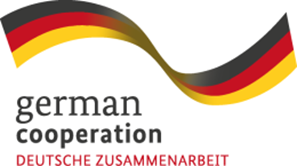 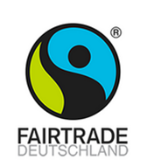 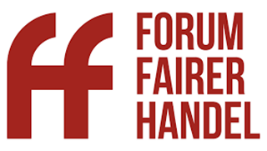 Date limite de remise des notes succinctes de présentationInvitation à soumettre une proposition complèteDate limite de remise de la proposition complèteNotification du résultatDate de début au plus tôt de la mise en œuvre*Mercredi, 15.05.202429.05.202417.06.2024au plus tard le 17.07.202401.09.2024Mercredi, 17.07.202429.07.202419.08.2024avant le 18.09.202401.11.2024Mercredi, 18.09.202430.09.202421.10.2024pour le 20.11.202401.01.2025Nom de l'organisationAdresseDate de début du partenariat de sourçage entre vous et le(s) partenaire(s) commercial(aux) de ce consortiumNom de la personne de contact, fonction au sein de l'organisation, numéro de téléphone et adresse électroniqueNom de l'organisationAdresseL'entreprise est-elle affiliée à une autre entreprise ou en est-elle propriétaire ? Si oui, veuillez fournir des détailsCertification Fairtrade, contrat de licence Fairtrade ou adhésion à la FFH : Depuis DATENombre d'employés / ETPNom de la personne de contact, fonction au sein de l'organisation, numéro de téléphone et adresse électroniqueTitre du projetPays et région de mise en œuvreProduits de baseDurée approximative du projetBudget total prévu pour le projet (en euros et en monnaie locale), y compris les frais administratifs et les frais de PN (le cas échéant)Contribution des candidats (50 %), ventilée par candidat et en espèces/en natureNombre approximatif de petits exploitants agricoles qui bénéficieront du projet proposéLa réglementation que vous souhaitez cibler avec votre projet (loi allemande sur la chaîne d'approvisionnement, EUCSDDD, EUDR, règlement biologique de l'UE ).Risques abordés dans le projetRisques abordés dans le projetRisques abordés dans le projetVeuillez indiquer par oui/non dans chaque case si votre projet contribuera à l'atténuation du risque ou à la remédiation de ce risque et expliquez brièvement comment. Veuillez noter qu'il suffit qu'un seul ou quelques risques soient pris en compte. Veuillez indiquer par oui/non dans chaque case si votre projet contribuera à l'atténuation du risque ou à la remédiation de ce risque et expliquez brièvement comment. Veuillez noter qu'il suffit qu'un seul ou quelques risques soient pris en compte. Veuillez indiquer par oui/non dans chaque case si votre projet contribuera à l'atténuation du risque ou à la remédiation de ce risque et expliquez brièvement comment. Veuillez noter qu'il suffit qu'un seul ou quelques risques soient pris en compte. L'environnement en ligne de mireL'environnement en ligne de mireVeuillez préciser brièvementDégradation de l'environnement (air, eau, sol)oui/nonProduits chimiques dangereuxBiodiversitéDéforestationClimatAccès aux semences/ AgrobiodiversitéProtection des pollinisateurs,Pratiques agroécologiquesProtection des masses d'eauRéduction et gestion des déchetspas de brûlage des champsAutre : [veuillez préciser]Droits de l'homme et du travailDroits de l'homme et du travailVeuillez préciser brièvementTravail des enfantsTravail forcéLiberté d'associationNégociations collectivesHarcèlement sexuel et violence sexisteDiscriminationSalaire (vivant)Heures de travailSanté et sécurité au travailDroits des minoritésAutre : [veuillez préciser]Autres [le cas échéant, veuillez préciser]Budget indicatifBudget indicatifPersonnel et/ou consultants (salaires et honoraires) EURCoûts opérationnels / d'activité (par exemple, frais de déplacement, frais d'atelier, indemnités journalières, location de locaux, etc.)EURInvestissements (achat d'équipements, d'infrastructures, etc.)EURSous-totalEURFrais généraux administratifs (= 7 % du sous-total)EURGestion et suivi du projet Soutien du réseau de producteurs (si nécessaire) - XX % du total partiel (à discuter avec le réseau de producteurs concerné)EURAudit externe (prévu si le budget total du projet est compris entre 50 000 et 100 000 EUR)EURTotal*EUR